Wzór wniosku udostępnienie informacji publicznej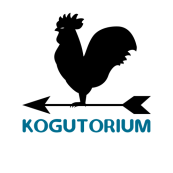 Fragmenty napisane kursywą w kolorze niebieskim należy zmienić według potrzeb.Wniosek o udostępnienie informacji publicznejDo: (nazwa organu)Dzień dobry,na podstawie przepisów ustawy o dostępie do informacji publicznej wnoszę o udostępnienie następujących informacji:(1.2. 3. ...)Proszę o udostępnienie wnioskowanych informacji przez (np. wysłanie na adres e-mail ..... ).Z wyrazami szacunku(Imię nazwisko)